— Вы можете пройти ультразвуковые исследования по адресу: Бабушкина, 44 (телефон регистратуры 21-00-74)Прейскурант на медицинские услуги 
диагностической поликлиники
клиники ЧГМАНачало формыКонец формыОпросПройти анкетирование пациентов с целью улучшения качества услугНаши специалисты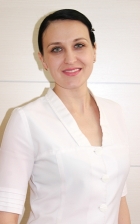 Воробей Наталия НиколаевнаВрач стоматолог-терапевт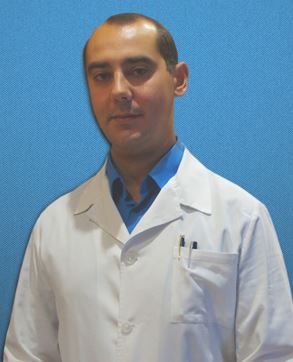 Выскубов Роман АлександровичВрач стоматолог-терапевт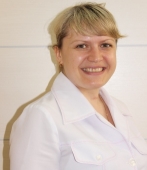 Мищенко Мария НиколаевнаВрач стоматолог-терапевт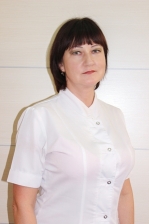 Смирницкая Марина ВалентиновнаВрач стоматолог-терапевт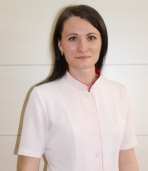 Никулина Валентина ЮрьевнаВрач стоматолог-терапевт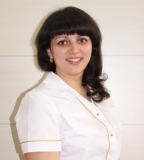 Потапова Алёна ЭрнстовнаВрач стоматолог-терапевт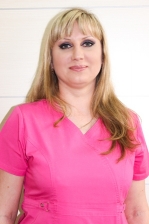 Рула Светлана БорисовнаВрач стоматолог-терапевт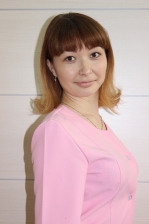 Родионова Екатерина ЮрьевнаВрач стоматолог-терапевтВоробей Наталия НиколаевнаВрач стоматолог-терапевтВыскубов Роман АлександровичВрач стоматолог-терапевтМищенко Мария НиколаевнаВрач стоматолог-терапевтСмирницкая Марина ВалентиновнаВрач стоматолог-терапевтНикулина Валентина ЮрьевнаВрач стоматолог-терапевтПотапова Алёна ЭрнстовнаВрач стоматолог-терапевтРула Светлана БорисовнаВрач стоматолог-терапевтРодионова Екатерина ЮрьевнаВрач стоматолог-терапевтВоробей Наталия НиколаевнаВрач стоматолог-терапевтВыскубов Роман АлександровичВрач стоматолог-терапевтМищенко Мария НиколаевнаВрач стоматолог-терапевтСмирницкая Марина ВалентиновнаВрач стоматолог-терапевтНикулина Валентина ЮрьевнаВрач стоматолог-терапевтПотапова Алёна ЭрнстовнаВрач стоматолог-терапевтРула Светлана БорисовнаВрач стоматолог-терапевтРодионова Екатерина ЮрьевнаВрач стоматолог-терапевтСпециалисты:Время приемов: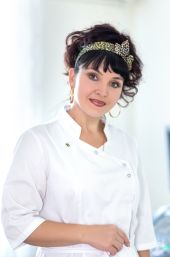  Пичугина Любовь Владимировнаврач ультразвуковой диагностики понедельник-пятница 9.00-15.00, суббота 9.00-14.00 Чистякова Марина Владимировнаврач ультразвуковой диагностики,врач функциональной диагностикивысшей квалификационной категории, доктор медицинских наук по графику Шарапова Людмила Федоровнаврач ультразвуковой диагностики вторник, четверг, пятница 08.30-12.15  Дубинина Оксана Анатольевнаврач ультразвуковой диагностикивысшей квалификационной категории понедельник, среда 09.00-12.00 Козьмина Елена Александровнаврач ультразвуковой диагностикивысшей квалификационной категории суббота 09.00-13.00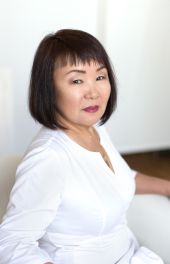  Балабанова Светлана Чимитовнаврач ультразвуковой диагностики понедельник-четверг  13.00-16.00 суббота 9.00-15.00 Иозефсон Сергей Абрамовичврач гинеколог,врач ультразвуковой диагностики,доктор медицинских наук  четверг 17.00-19.00Шеломенцева Оксана Петровнаврач ультразвуковой диагностики четверг, пятница 15.00-18.00 суббота 14.00-17.00 № п/пНаименование медицинской услугиЦена, руб.Ультразвуковые исследованияУЗИ в акушерстве1УЗДГ плода8002Определение пола плода2003Скрининговое ультразвуковое исследование в 11-14 недель беременности10004Скрининговое ультразвуковое исследование в 11-14 недель при многоплодной беременности17005Скрининговое ультразвуковое исследование в 18-24 недели беременности15006Скрининговое ультразвуковое исследование в 18-24 недели при  многоплодной беременности25007Скрининговое ультразвуковое исследование в 28-34 недели беременности15008Скрининговое ультразвуковое исследование в 28-34 недели при  многоплодной беременности25009УЗИ беременных в 3D и 4D + фото150010УЗИ беременных вне скрининга130011Цервикометрия40012Контроль УЗИ (в течении месяца)40013Контроль овуляции (первично)65014Контроль овуляции (повторно)500УЗИ внутренних женских половых органов1УЗИ гинекологическое6502УЗИ интравагинальное органов малого таза900УЗИ мочевыделительной и половой системы2УЗИ  органов мошонки6003УЗИ  почек и надпочечников6004УЗИ  предстательной железы5005УЗИ  мочевого пузыря с остаточной мочой550УЗИ органов брюшной полости1УЗИ  абдоминальное (печень+ поджелудочная железа +селезенка+желчный пузырь)9002УЗИ  аорты5003УЗИ трансректальное предстательной железы900УЗИ органов грудной полости1УЗИ  вилочковой железы5002УЗИ  плевральной полости и легких400УЗИ поверхностно расположенных органов и структур1УЗИ  глазных яблок5002УЗИ  лимфатических узлов4503УЗИ  молочных желез7504УЗИ  мягких тканей5505УЗИ  тазобедренных суставов6506УЗИ  сустава (взрослым)5507УЗИ  слюнных желез4508УЗИ  щитовидной и паращитовидной желез650Пункции из образований1Пункция лимфатического узла под контролем УЗИ11002Цитологическое исследование пунктата лимфатических узлов5003Пункция новообразования молочной железы прицельная под контролем УЗИ 10004Цитологическое исследование пунктата молочных желез5005Пункция новообразования мягких тканей под контролем УЗИ10006Цитологическое исследование пунктата мягких тканей5007Пункция образования щитовидной железы под контролем УЗИ11008Цитологическое исследование пунктата щитовидной железы500